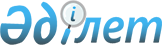 О внесении изменений и дополнения в Указ Президента Республики Казахстан от 27 января 2011 года № 1144 "Об объявлении 2011 года Годом 20-летия Независимости Республики Казахстан"Указ Президента Республики Казахстан от 22 июля 2011 года № 125

      ПОСТАНОВЛЯЮ:



      1. Внести в Указ Президента Республики Казахстан от 27 января 2011 года № 1144 «Об объявлении 2011 года Годом 20-летия Независимости Республики Казахстан» следующие изменения и дополнение:



      в Плане мероприятий по проведению 20-летия Независимости Республики Казахстан, утвержденном вышеназванным Указом:



      графу 4 строки, порядковый номер 64, изложить в следующей редакции:

      «ОЮЛ «Ассоциация финансистов Казахстана» (по согласованию), НБ (по согласованию), МФ»;



      строку, порядковый номер 67, исключить;



      графу 4 строки, порядковый номер 97, изложить в следующей редакции:

      «ОЮЛ «Ассоциация финансистов Казахстана» (по согласованию), НБ (по согласованию), МФ»;



      в Примечании:



      строки «АФН - Агентство по регулированию и надзору финансового рынка и финансовых организаций» и «РФЦА - Агентство по регулированию деятельности регионального финансового центра г. Алматы» исключить;



      дополнить строкой следующего содержания:

      «ОЮЛ «Ассоциация финансистов Казахстана» - Объединение юридических лиц «Ассоциация финансистов Казахстана»;



      ввести в состав Государственной комиссии по проведению Года 20-летия Независимости Республики Казахстан, утвержденный вышеназванным Указом:Ермегияева                  - Министра туризма и спорта

Талгата Амангельдиевича       Республики Казахстан,Мусаханова                  - акима Алматинской области;

Анзара Турсункановича

      строку:«Саудабаев                  - Государственный секретарь

Канат Бекмурзаевич            Республики Казахстан - Министр

                              иностранных дел, председатель Комиссии»изложить в следующей редакции:«Саудабаев                  - Государственный секретарь Республики

Канат Бекмурзаевич            Казахстан, председатель Комиссии»;

      вывести из состава указанной Комиссии: Досмухамбетова Т.М., Умбетова С.А.



      2. Настоящий Указ вводится в действие со дня подписания.      Президент

      Республики Казахстан                       Н. Назарбаев
					© 2012. РГП на ПХВ «Институт законодательства и правовой информации Республики Казахстан» Министерства юстиции Республики Казахстан
				